               BOSNA I HERCEGOVINA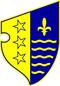 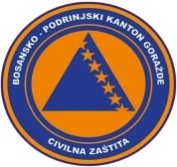                FEDERACIJA BOSNE I HERCEGOVINE               BOSANSKO-PODRINJSKI KANTON GORAŽDE                Kantonalna uprava civilne zaštiteKANTONALNI OPERATIVNI CENTARBroj:17-40-1-75/22Goražde,17.03.2022.godine.  Na osnovu člana 152. Zakona o zaštiti i spašavanju ljudi i materijalnih dobara od prirodnih i drugih nesreća ("Službene novine Federacije Bosne i Hercegovine", broj: 39/03, 22/06 i 43/10), a u vezi sa čl. 12. i 14. Pravilnika o organizovanju i funkcionisanju operativnih centara civilne zaštite ("Službene novine Federacije Bosne i Hercegovine", broj 09/19), dostavljamo Vam: R E D O V N I   I Z V J E Š T A JNa osnovu prikupljenih informacija iz osmatračke mreže sa područja BPK Goražde, u posljednja 24 sata zabilježeno je slijedeće:	Dana 16.03.2022. godine u ulici Kulina Bana zabilježena je saobraćajna nesreća bez povrijeđenih lica, nije pričenjena veća materijalna šteta.	Dana 16.03.2022. godine Profesionalna vatrogasna jedinica je dobila dojavu o pojavi požara na šiblju i suhoj travi u naselju Grabovik. Odmah po dojavi u 15,25 sati jedno vozilo i dva vatrogasca  izlaze na lice mjesta provode akciju gašenja požara i istu završavaju u 16,00  sati.	Na području MZ Ustikolina na izletištu Nišani oko 13.30 sati došlo je do pojave požara koji je prijetio da se proširi na okolno šumsko zemljište. Brzom intervencijom Službe za civilnu zaštitu i mjesne zajednice Općine Foča požar je ugašen i time nije pričinjena veća materijalna šteta.	Drugih pojava  opasnosti od prirodnih i drugih nesreća koje bi ugrožavale ljude i materijalna dobra nije bilo.Prema informaciji dobijenoj od Urgentnog centra Kantonalne bolnice Goražde, u posljednja 24 sata u Urgentnom centru obavljeno je 38 pregleda. Dva  pacijenta su zadržana u  Kantonalnoj bolnici Goražde radi daljeg liječenja.	Vodastaji svih vodotokova na području BPK Goražde su stabilni i nema nikakvih opasnosti od poplava.	Nije zabilježena pojava novih, niti aktiviranja postojećih klizišta.	Prema informaciji Elektrodistribucije-poslovna jedinica Goražde u protekla 24 sata nije bilo problema i prekida u snadbjevanju stanovništva električnom energijom na području BPK Goražde.	Na osnovu informacije Direkcije za ceste BPK-a Goražde regionalni putevi R-448 Podkozara-Goražde-Hrenovica i R-448A Osanica-Ilovača-Prača su prohodni.DNEVNI IZVJEŠTAJo epidemiološkoj situaciji u vezi COVID-19 na području BPK GoraždeZaključno sa 16.03. pod zdravstvenim nadzorom je  32 osobe sa područja BPK.Dana 16.03. bila su  uzorkovanja materijala kod 11  osoba, 6 Dom zdravlja Gorazde, 5 u  Kantonalnoj  bolnici Goražde.Završena su testiranja i prema rezultatima nema pozitivnih osoba   na COVID-19  iz  Gorazda.Zaključno sa  16.03. na području BPK   19  je   aktivno zaraženih  osoba  koronavirusom (COVID-19), oporavljeno je ukupno 3928 osoba, a 127 osobe su preminule (115 iz Goražda , 8  iz Ustikoline , 4 iz Prače).Trenutno je   1  osoba  na bolničkom liječenju  u  Sarajevu .DOSTAVLJENO :                                                                  DEŽURNI OPERATIVAC   1. Premijerki Vlade BPK Goražde,                 			      2. Direktoru KUCZ BPK Goražde, 	Edin Hodzić3.Služba civilne zaštite Grada Goražda,                                     4.Služba civilne zaštite općine Pale FBiH,5.Služba civilne zaštite Općine Foča FBiH		     	                 6. a/a.-                                                                                     odHHHHJHHHhjsdkjkfeklAdresa: Ul. 1. Slavne višegradske brigade 2a, 73000 Goražde, BiH   Tel: 038 224 027, Fax: 038 228 729, mail: kocbpk@gmail.comIzvještaj za dan:16.03.2022.